Бывают разные ситуации – но надо оставаться человеком. Доброта спасет мир.На заметку:Помните, что самые главные вопросы задаются не людям, а самому себе, но ответы на них следует искать вместе. Познание себя, управление собой должно стать постоянной заботой каждого молодого человека. Особого внимания требует умение управлять своим эмоциональным состоянием.Учитесь путем тренировок отстраняться от своего привычного взгляда и смотреть на проблему и людей беспристрастно, вырабатывайте психологический взгляд стороннего наблюдателя.Становясь старше, все больше внимания обращайте на появление и преодоление своих возрастных и профессиональных стереотипов. Изменение взглядов, мыслей и поведения требует многих усилий, большой внутренней работы и активности.Помните, если другие не разделяют ваших точек зрения, это не показатель их несостоятельности.Относитесь с иронией к значимости своей персоны, чаще улыбайтесь.Не страдайте оттого, что не все упорядочено, строго, правильно в окружающей действительности и людях, принимайте окружающий мир таким, какой он есть, ведь для нас этот мир - единственный.Взаимоотношения с единомышленниками и оппонентами стимулируют когнитивные и творческие процессы, больше общайтесь с разными людьми.Будьте реалистами, не ждите легкости в процессе позитивного самоизменения, а главное, не ожидайте изменения окружающих людей, но при обнаружении изменений искренне порадуйтесь.Если вы заинтересованы в продуктивном общении с людьми, обращайтесь к тому позитивному, что в них есть, поворачивайте людей к себе хорошей стороной. Никогда не критикуйте личность, а давайте оценку только негативному поступку (не “ты плохой”, а “ты плохо поступил”).Будьте терпимы к человеческим недостаткам и слабостям. В любой конфликтной ситуации учитесь находить и предлагать оптимальное решение. Умейте признавать свою неправоту и при необходимости - извиняться.Делайте выбор самостоятельно, помня, что никто не может нам навязать толерантные отношения, и если вы считаете их малоэффективными и психологически не готовы их принять, это ваше право.Развивайте наблюдательность, воображение, учитесь понимать эмоциональное состояние другого, верно истолковывать его поведение.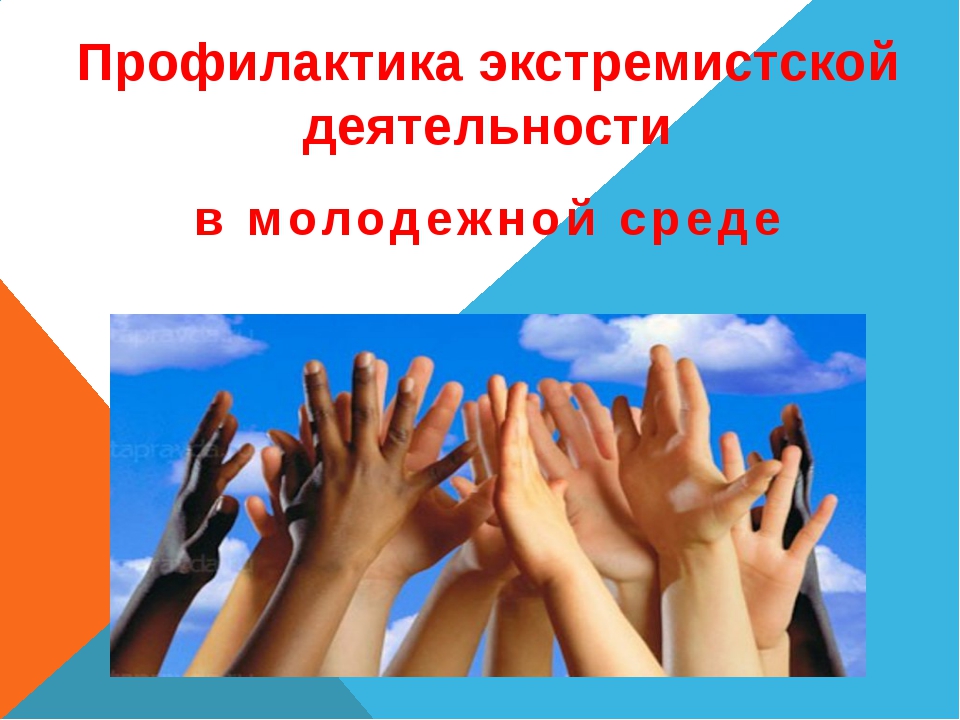 СПАСИБО ЗА  ВНИМАНИЕ!!!Социальный педагогШляхтина Ирина ГеннадьевнаЛекция на тему: « Экстремизм: понятие, виды, ответственность»Экстремистская деятельность создает реальную угрозу жизнедеятельности государства, посягает на конституционные права и свободы граждан России, общественную безопасность и общественный порядок.      Исходя из степени общественной опасности проявлений экстремизма, в 2002 году был принят Федеральный закон «О противодействии экстремистской деятельности» (№114-ФЗ от 25.07.2002), а также внесены соответствующие изменения и дополнения в Уголовный кодекс РФ, Уголовно-процессуальный кодекс РФ, Кодекс РФ об административных правонарушениях, предусматривающие ответственность за противоправные действия экстремистского характера. Законом «О полиции» противодействие экстремистской деятельности отнесено к компетенции полиции.С момента начала системной борьбы с экстремизмом, он в значительной степени эволюционировал от редких, по большей части хулиганских проявлений, к массовым противоправным акциям, взрывам, поджогам, убийствам, иным тяжким преступлениям, а единичные субъекты экстремистской деятельности сменились экстремистскими сообществами, вовлекающими в свою деятельность значительное количество лиц, в первую очередь из числа молодежи.      Экстремизм (от лат. «крайний») – приверженность крайним взглядам, мерам. Как правило, выражается в применении силы, агрессии, бандитизме, терроризме, разжигании розни и т.д.В сущности, экстремизм является идеологически мотивированным деянием, направленным на достижение конкретной цели в виде посягательства на конституционные основы государственного строя, общественную безопасность или интересы общества, публично совершенное общеопасным способом.    За совершение экстремистских действий законодательством Российской Федерации предусмотрена юридическая ответственность.            Кодекс об административных правонарушениях предусматривает следующие основные правонарушения:Статья 20.3 КоАП РФ. Пропаганда либо публичное демонстрирование нацистской атрибутики или символики, либо атрибутики или символики экстремистских организаций, либо иных атрибутики или символики, пропаганда либо публичное демонстрирование которых запрещены федеральными законами;Статья 20.29 КоАП РФ. Производство и распространение экстремистских материалов;
Статья 20.3.1 КоАП РФ. Возбуждение ненависти либо вражды, а равно унижение человеческого достоинства.      Ответственность за данные правонарушения экстремистского характера предусматривается в виде штрафов в размере до 20 000 рублей для граждан (для юридических лиц – до 1 млн), а также обязательных работ на срок до 100 часов и административного ареста до 15 суток.       Уголовный кодекс Российской Федерации включает в себя следующие основные составы экстремистских преступлений:Статья 280 УК РФ. Публичные призывы к осуществлению экстремистской деятельности;Статья 282 УК РФ. Возбуждение ненависти либо вражды, а равно унижение человеческого достоинства;Статья 282.1 УК РФ. Организация экстремистского сообщества;Статья 282.2 УК РФ. Организация деятельности экстремистской организации;Статья 282.3 УК РФ. Финансирование экстремистской деятельности.      За данные преступления экстремистской направленности Уголовным кодексом Российской Федерации, предусмотрены наказания в виде штрафов до 800 тысяч рублей, обязательных работ до 480 часов, ограничение свободы до 2 лет, принудительные работы до 5 лет, лишение свободы до 15 лет.       Из-за отсутствия четкого определения явления «экстремизм» существует большое количество видов экстремизма, которые выделяются в зависимости от различных критериев (направленность, мотив, цель и т.п.). Основные виды экстремизма, выделяемые по направленности – это религиозный и национальный экстремизм. В зависимости от цели (мотива) экстремистской деятельности выделяют также политический экстремизм.     Религиозный экстремизм проявляется в нетерпимости к представителям других конфессий или жестком противоборстве в рамках одной конфессии.     Национальный экстремизм  проявляется в  сфере межнациональных отношений – в разжигании ненависти между нациями и народностями, в региональных войнах, вооруженных конфликтах, акциях геноцида, выступает с позиции защиты «своей нации», ее прав и интересов, отвергая подобные права других национальных и этнических групп.     Политический экстремизм – использование радикальных форм и методов борьбы с действующей властью, достижение политических целей крайними методами, вплоть до террористических актов.            Как уже было отмечено, экстремизм сегодня приобретает все более организованные формы, в частности выражаясь в деятельности экстремистских организаций.    Экстремистская организация – общественное или религиозное объединение либо иная организация, в отношении которых  судом принято вступившее в законную силу решение о ликвидации или запрете деятельности в связи с осуществлением экстремистской деятельности.            Список организаций, деятельность которых запрещена на территории  РФ в связи осуществлением экстремистской деятельности, постоянно обновляется и публикуется на официальном сайте Минюста РФ.По направленности политической идеологии можно условно выделить «левый» и «правый» экстремизм.    «Левый» экстремизм заимствует идеи революционизма, анархизма, объявляет себя наиболее последовательным выразителем и защитником трудящихся масс, всех обездоленных, неимущих. Объектами их критики выступают социальное неравенство, подавление личности, эксплуатация, бюрократизация в обществе. Устранить эти явления они готовы любыми средствами, вплоть до вооруженных восстаний и мятежей.            Целью является - бескомпромиссная борьба за мировую революцию (подобные организации присутствуют практически во всех странах, например, «Фракция Красной армии» в Германии, «Красные бригады» в Италии, «Революционная армия» в США, «Красная армия» в Японии). Часть «левых» экстремистских организаций находится на нелегальном положении, ведет партизанскую войну, совершает террористические акты, захват заложников.               Близко к «левым» примыкают анархисты и антифашисты. Современные антифашисты в России представлены как автономными группами, члены которых могут иметь разные политические взгляды, начиная от левых социал-демократов и заканчивая ультралевыми марксистами и анархистами, так и общественными движениями и организациями (Молодёжное правозащитное движение, Сеть против расизма и нетерпимости, Международное общество «Мемориал», «Комитет 19 января»), разделяющими антифашистские идеи.   «Правые» экстремисты (фашистские, неофашистские, ультраправые, националистические, расистские движения) критикуют современное общество за «отсутствие порядка», «господство плутократии», «упадок нравов», эгоизм, потребительство и др. Ультраправые экстремисты часто используются для борьбы с прогрессивными общественными организациями и политическими деятелями. Многие из них действуют под прикрытием государства («Лига защиты евреев» в США, «Правый сектор» в Украине и др.).    В качестве отдельного вида экстремизма можно выделить молодежный экстремизм – взгляды и тип поведения молодых людей, основанные на культивировании принципа силы, агрессии в отношении окружающих, вплоть до насилия и убийства.            Молодежный экстремизм отличается от взрослого меньшей организованностью, стихийностью, отсутствием четкой идеологической основы. Действия молодых экстремистов более жестоки, так как в силу своего возраста они не боятся смерти, тюрьмы, физических травм. Молодежный экстремизм как массовое явление последнего десятилетия выражается в пренебрежении к действующим в обществе правилам и нормам поведения.            Первым шагом на пути к членству в молодежной экстремистской организации зачастую становится вовлечение в асоциальные неформальные молодежные субкультуры (например, футбольные фанаты, сатанисты). Конечно, не все субкультуры оказывают негативное воздействие на личность подростка.Также зачастую для молодежного экстремизма характерно совершение преступлений и правонарушений в сети Интернет.            Экстремистские материалы – предназначенные для обнародования документы, либо информация на иных носителях, призывающие к осуществлению экстремистской деятельности, либо обосновывающие или оправдывающие необходимость осуществления такой деятельности, в том числе труды руководителей национал-социалистской рабочей партии Германии, фашистской партии Италии, публикации, обосновывающие или оправдывающие национальное и (или) расовое превосходство, либо оправдывающие практику совершения военных или иных преступлений, направленных на полное или частичное уничтожение какой-либо этнической, социальной, расовой, национальной или религиозной группы.Информационные материалы признаются экстремистскими федеральным судом по месту их обнаружения, распространения или нахождения организации, осуществившей производство таких материалов, на основании представления прокурора или при производстве по соответствующему делу об административном правонарушении, гражданскому или уголовному делу.Копия вступившего в законную силу судебного решения о признании информационных материалов экстремистскими направляется Министерство юстиции России.Федеральный список экстремистских материалов подлежит размещению в международной компьютерной сети "Интернет" на официальном сайте Минюста РФ.Нужно проявлять внимание и критически относиться к тому, что вы хотите разместить на своей странице в социальной сети, это касается и текстов, и аудиозаписей, и видеоматериалов и даже комментариев. Нужно иметь в виду, что ваша деятельность в сети Интернет отслеживается сотрудниками правоохранительных органов.